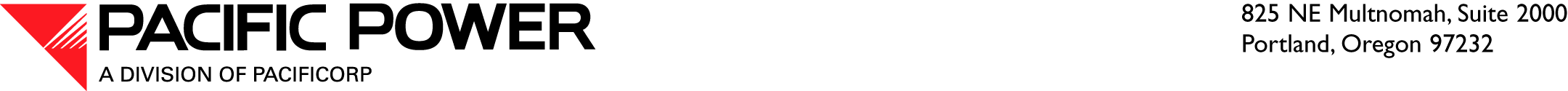  August 25, 2011 ELECTRONIC FILING  OVERNIGHT DELIVERYWashington Utilities and Transportation Commission
1300 S. Evergreen Park Drive S.W.
P.O. Box 47250
,   98504-7250Attention:	Dave Danner
		Executive SecretaryRE:	Affiliated Interest Filing for PacifiCorpDear Mr. Danner:	Pursuant to RCW 80.16.020 and  480-100-245, PacifiCorp, d.b.a. Pacific Power & Light Company (PacifiCorp or Company), files one verified copy of the Quote from Marmon Utility, LLC (Hendrix), for the purchase of certain “spacer cable” needed for installation on PacifiCorp’s Line 10 in California. A copy of the Quote is included as Attachment A. 	PacifiCorp is an indirect wholly-owned subsidiary of MidAmerican Energy Holdings Company (MEHC). MEHC is a wholly-owned subsidiary of Berkshire Hathaway, Inc (Berkshire). Berkshire currently holds an approximate 64 percent interest in the Marmon Group. The Marmon Group consists of approximately 130 companies, divided into eleven business sectors including engineered wire and cable, industrial products and building wire. Hendrix is a member of the Marmon Group. RCW 80.16.020 includes in its definition of “affiliated interest,” “every corporation five percent or more of whose voting securities are owned by any person or corporation owning five percent or more of the voting securities of such public service company or by any person or corporation in any such chain of successive ownership of five percent or more of voting securities.” Therefore, Berkshire’s ownership interest in the Marmon Group creates an affiliated interest.	Hendrix manufactures electrical distribution cable, cable systems and accessories for aerial and underground utility applications. Among the items manufactured by Hendrix is covered “spacer cable.” Spacer cable is designed to be resilient to incidental contact (e.g. fallen trees and limbs), have increased strength in the event of impact loads and be tolerant to transient events such as lightning. The Company intends to use such spacer cable for part of an improvement plan, designed to increase service reliability, particularly in areas with difficult terrain. The Company intends to install approximately one mile of spacer cable on Line 10 in an area with extreme terrain, tall adjacent vegetation, large snow falls in winter and heavy storms in the summer. The Company believes using spacer cable on local transmission lines will improve reliability to customers. Hendrix is the only known manufacturer of this product and the material is proprietary. Purchasing the spacer cable is in the public interest as part of the Company’s commitment to providing safe and reliable electric service.The Company anticipates spending approximately $163,800 based on the Quote included as Attachment A. The Company is also budgeting an additional $12,000 in the event engineering assistance regarding the spacer cable is needed from Hendrix.	Also included with this filing is a notarized verification from William Eaquinto, Vice President, Operations, Pacific Power, regarding this transaction with Marmon Utility LLC.Please do not hesitate to contact me if you have any questions.Sincerely,Andrea L. KellyVice President, RegulationPacific PowerEnclosures AFFILIATED INTEREST FILINGQUOTE AFFILIATED INTEREST FILINGVERIFICATIONVERIFICATIONI, William Eaquinto, am an officer of PacifiCorp and am authorized to make this verification on its behalf. Based on my personal knowledge about the Quote from Marmon Utlity LLC, I verify that the Quote is a true and accurate copy of the original.I declare upon the penalty of perjury, that the foregoing is true and correct.Executed on ___________ __, 2011 at Portland, Oregon. ____________________________________William Eaquinto				Vice President, Operations			Subscribed and sworn to me on this ___ day of _______, 2011.____________________________________Notary Public for 			My Commission expires: _______________